ATTI DEL CONSIGLIO REGIONALE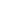 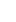 CONSIGLIO REGIONALE DELLA CAMPANIA - Settore Risorse umane - Servizio di supporto al Corecom e agli Organismi - Avviso Pubblico - Manifestazione Di Interesse Per Iscrizione Nella Short - List Delle Associazioni Di Promozione Sociale, Organizzazioni Di Volontariato, O.N.L.U.S. E Cooperative Sociali - Attivita' Del Garante Dei Diritti Delle Persone Con Disabilita' Della Regione Campania. 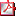 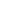 DELIBERAZIONI DELLA GIUNTA REGIONALEPOLITICHE SOCIALI E SOCIO-SANITARIEDipartimento 50 GIUNTA REGIONALE DELLA CAMPANIA - D.G. 5 Direzione Generale per le politiche sociali e socio-sanitarie - Delibera della Giunta Regionale n. 24 del 17.01.2024 - Progetto della Regione Campania per la famiglia e la natalita'. 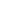 Allegato Scheda Interventi 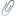 GRANDI OPEREDipartimento 60 Uffici speciali - D.G. 6 Grandi Opere - Delibera della Giunta Regionale n. 20 del 17.01.2024 - Completamento intervento Grande progetto "La Bandiera blu del litorale Domitio" - Programmazione finanziamento su Programma Operativo Complementare 2014/2020. Dipartimento 60 Uffici speciali - D.G. 6 Grandi Opere - Delibera della Giunta Regionale n. 23 del 17.01.2024 - DGR 460/2023 - "Programma strategico di riqualificazione ambientale e contrasto al rischio idraulico del fiume Sarno". DGR 461/2023 - "Programma interventi contrasto rischio idraulico area Nolana" - Riprogrammazione risorse finanziarie. DECRETI DIRIGENZIALIDipartimento 50 GIUNTA REGIONALE DELLA CAMPANIA - D.G. 11 DG PER L'ISTRUZIONE, LA FORMAZIONE, IL LAVORO E LE POLITICHE GIOVANILI - Decreto Dirigenziale n. 2 del 22.01.2024 - Accredimento Operatori per il lavoro Sez. C - Elenco operatori elenco operatori Dipartimento 50 GIUNTA REGIONALE DELLA CAMPANIA - D.G. 11 DG PER L'ISTRUZIONE, LA FORMAZIONE, IL LAVORO E LE POLITICHE GIOVANILI - Decreto Dirigenziale n. 20 del 18.01.2024 - PIANO ATTUATIVO REGIONALE RELATIVO AL PROGRAMMA NAZIONALE PER LA GARANZIA DI OCCUPABILITÀ DEI LAVORATORI GOL - APPROVAZIONE ISTRUTTORIE DI AMMISSIBILITÀ PROGRESSIVAMENTE EFFETTUATE CIRCA LE DOMANDE DI PARTECIPAZIONE CONCERNENTI L'AVVISO PUBBLICO RIVOLTO ALLE AGENZIE FORMATIVE APPROVATO CON DECRETO N. 412 DEL 5 AGOSTO 2022 - (CUP B23C22000800005). Elenco Agenzie Formative ammesse e non ammesse Dipartimento 50 GIUNTA REGIONALE DELLA CAMPANIA - D.G. 11 DG PER L'ISTRUZIONE, LA FORMAZIONE, IL LAVORO E LE POLITICHE GIOVANILI - Decreto Dirigenziale n. 51 del 24.01.2024 - Politiche integrate per la rinascita e la riqualificazione del territorio di Caivano e dell'area Nord di Napoli - Provvedimenti LAVORI PUBBLICI E PROTEZIONE CIVILEDipartimento 50 GIUNTA REGIONALE DELLA CAMPANIA - D.G. 18 DIREZIONE GENERALE PER I LAVORI PUBBLICI E LA PROTEZIONE CIVILE - Decreto Dirigenziale n. 3 del 23.01.2024 - D.D. 454 del 28.11.2023 - Fondo regionale per l'eliminazione delle barriere architettoniche delle strutture pubbliche o di interesse pubblico (art.9, co.4, L.R.3/2007 s.m.i.). D.G.R.335 del 13/06/2023. Bando di attuazione emanato con D.D. n. 338 del 06/10/2023. Concessione provvisoria del contributo regionale. Rettifica. ALLEGATO B - RETTIFICATO GOVERNO DEL TERRITORIODipartimento 50 GIUNTA REGIONALE DELLA CAMPANIA - D.G. 9 DIREZIONE GENERALE PER IL GOVERNO DEL TERRITORIO - Decreto Dirigenziale n. 2 del 19.01.2024 - AVVISO PUBBLICO PER LA COSTITUZIONE DEL PARTENARIATO SOCIO-ECONOMICO PER IL "MASTERPLAN - PROGRAMMA INTEGRATO DI VALORIZZAZIONE DEL LITORALE CILENTO SUD" - PROROGA TERMINI. DECRETI DI ALTRI ENTIAutorità di Bacino Distrettuale dell'Appennino Meridionale - Decreto n. 1067 del 20/12/23 Oggetto: "Piano Stralcio di Assetto Idrogeologico" (PSAI) - rischio idraulico dell'ex AdB Regionale della Campania Centrale - approvazione variante di aggiornamento, relativa al Comune di Vico Equense (NA) - Loc. Arola. Autorità di Bacino Distrettuale dell'Appennino Meridionale - Decreto n. 1068 del 20/12/23 Oggetto: "Piano Stralcio di Assetto Idrogeologico" (PSAI) - rischio idraulico dell'ex AdB Regionale della Campania Centrale - approvazione variante di aggiornamento, relativa al Comune di Castel S. Giorgio (NA) - Torrente Torello. Autorità di Bacino Distrettuale dell'Appennino Meridionale - Decreto n. 1069 del 20/12/23 Oggetto: "Piano Stralcio di Assetto Idrogeologico" (PSAI) - rischio idraulico dell'ex AdB Regionale della Campania Centrale - approvazione variante di aggiornamento, relativa al Comune di Sant'Agnello (NA) -via Nastro D'Argento. Autorità di Bacino Distrettuale dell'Appennino Meridionale - Decreto n. 1072 del 20/12/23 Oggetto: "Piano Stralcio di Difesa dalle Alluvioni (PSDA)" dell'ex AdB Nazionale dei fiumi Liri -Garigliano e Volturno- approvazione variante di aggiornamento, in attuazione delle disposizioni di cui all'art. 2 della delibera CIP n. 1 del 20 dicembre 2019 ed all'art. 54, comma 3, del D.L. n. 76 del 16 luglio 2020 -Comune di Avellino (AV). Autorità di Bacino Distrettuale dell'Appennino Meridionale - Decreto n. 1073 del 20/12/23 Oggetto: "Piano Stralcio di Difesa dalle Alluvioni (PSDA)" dell'ex AdB Nazionale dei fiumi Liri -Garigliano e Volturno- approvazione variante di aggiornamento, in attuazione delle disposizioni di cui all'art. 2 della delibera CIP n. 1 del 20 dicembre 2019 ed all'art. 54, comma 3, del D.L. n. 76 del 16 luglio 2020 -Comune di Manocalzati (AV). Autorità di Bacino Distrettuale dell'Appennino Meridionale - Decreto n. 1077 del 20/12/23 Oggetto: Piano Stralcio per l'Assetto Idrogeologico (PSAI) - "Rischio Idraulico" dell'ex AdB regionale della Campania Centrale - Adozione proposta di riperimetrazione e classificazione relativa al comune di Montoro (AV) - valloni, Proavolo, Torello, Ciesco e Di Mezzo (ambito I) e Rio Laura (ambito II). Autorità di Bacino Distrettuale dell'Appennino Meridionale - Decreto n. 1078 del 20/12/23 Oggetto: Piano Stralcio per l'Assetto Idrogeologico (PSAI) - "Rischio Idraulico" dell'ex AdB regionale della Campania Centrale - Adozione proposta di riperimetrazione e classificazione relativa al comune di Casola di Napoli (NA) - reticolo minore. Autorità di Bacino Distrettuale dell'Appennino Meridionale - Decreto n. 1079 del 20/12/23 - Piano Stralcio per l'Assetto Idrogeologico (PSAI) - "Rischio Idraulico" dell'ex AdB regionale della Campania Centrale - Adozione proposta di riperimetrazione e classificazione relativa al comune di Nocera Superiore (SA) - torrente Cavaiola. Autorità di Bacino Distrettuale dell'Appennino Meridionale - Decreto n. 1080 del 20/12/23 - Piano Stralcio per l'Assetto Idrogeologico (PSAI) - "Rischio Idraulico" dell'ex AdB regionale della Campania Centrale - Adozione proposta di riperimetrazione e classificazione relativa al comune di Cervino (CE) - via Vittorio Veneto. Autorità di Bacino Distrettuale dell'Appennino Meridionale - Decreto n. 1084 del 20/12/23 Oggetto: "Piano Stralcio per l'Assetto Idrogeologico - Rischio Idraulico (PSAI-ri )" dell'ex AdB nazionale dei fiumi Liri -Garigliano e Volturno- approvazione variante di aggiornamento, in attuazione delle disposizioni di cui all'art. 2 della delibera CIP n. 1 del 20 dicembre 2019 ed all'art. 54, comma 3, del D.L. n. 76 del 16 luglio 2020 . Comune di. Cellole (CE) Autorità di Bacino Distrettuale dell'Appennino Meridionale - Decreto n. 1091 del 20/12/23 Oggetto: "Piano Stralcio per l'Assetto Idrogeologico - Rischio Idraulico (PSAI-ri )" dell'ex AdB nazionale dei fiumi Liri -Garigliano e Volturno- approvazione variante di aggiornamento, in attuazione delle disposizioni di cui all'art. 2 della delibera CIP n. 1 del 20 dicembre 2019 ed all'art. 54, comma 3, del D.L. n. 76 del 16 luglio 2020 . Comune di. Sessa Aurunca (CE) AVVISI DI DEPOSITO DI P.R.G. E/O ATTI URBANISTICICOMUNE DI MONTEFUSCO (AV) - C.F. 80004190643 Avviso di approvazione e pubblicazione del Piano Urbanistico Comunale (PUC) e della Valutazione Ambientale Strategica (VAS) COMUNE DI NOCERA INFERIORE (SA) - C.F. 00221880651. Avviso Di Adozione Del Progetto Definitivo Del Secondo Piano Operativo Del Piano Urbanistico Comunale (PUC). COMUNE DI POMPEI (Città Metropolitana di Napoli) C.F. 00495640633 - Avviso adozione variante semplificata al Regolamento Urbanistico ai sensi dell'art. 19 del D.P.R. N. 327/01- Piano Nazionale di Ripresa e Resilienza (PNRR) - Missione 5 Componente 3 Investimento 2 "Valorizzazione dei beni confiscati alle mafie" - Lavori per l'intervento di Riqualificazione del bene confiscato sito in via Ponte Izzo - Parco Urbano "Il giardino PerBene". COMUNE DI ROCCAPIEMONTE (SA) - CF: 00281590653 - Avviso di approvazione e pubblicazione del P.U.C. (Piano Urbanistico Comunale) e del R.U.E.C. (Regolamento Urbanistico Edilizio Comunale) ai sensi della L.R. n. 16/2004 e Regolamento di Attuazione n. 5/2011, con annesso Rapporto Ambientale Strategica connesso al procedimento di VAS di cui agli artt.13 e 14 del D.lgs. n. 152/2006. COMUNE DI SARNO (SA) - C.F. 80020270650 - Avviso di adozione del P.U.A. ATP_02_Via Sarno Palma_ Sub Comparto A COMUNE DI SOMMA VESUVIANA (NA), C.F. 80021380631 - Avviso Di Approvazione Del Piano Urbanistico Comunale (P.U.C.), Della Valutazione Ambientale Strategica (VAS) E Della Sintesi Non Tecnica, Ai Sensi Dell'art. 3 Comma 5 Del Regolamento Regionale Di Attuazione Per Il Governo Del Territorio N. 5/2011 AVVISI
AZIENDA OSPEDALIERA UNIVERSITARIA "SAN GIOVANNI DI DIO E RUGGI D'ARAGONA" - Salerno - Avviso - Asta pubblica per l'alienazione immobili di n. 14 lotti di proprietà dell'A.O.U. Ruggi 
COMUNE DI TORRE DEL GRECO - Concessione Della Progettazione Definitiva, Esecutiva, La Costruzione E La Gestione Dell'ampliamento Del Cimitero Comunale E Dei Servizi Cimiteriali Mediante Project Financing - Contratto Di Concessione Rep. 21116 Del 13.01.2023. ESITI DI GARASO.RE.SA. S.p.A. - Società Regionale per la Sanità - Avviso di aggiudicazione di appalto - Procedura aperta in appalto integrato su PFTE Lavori di demolizione e ricostruzione di parte degli edifici dell'AORN Caserta, per n. 177 posti letto 